…………………… DEKANLIĞI/MÜDÜRLÜĞÜ/BAŞKANLIĞI1. DEVREDİLEN BİTMİŞ İŞLER:….....................................................................................................................….................................................................................................................................................................................2. DEVREDİLEN BİTMEMİŞ İŞLER:…..............................................................................................................….................................................................................................................................................................................3. YAPILMASI PLANLANAN İŞLER:..................................................................................................................….................................................................................................................................................................................(Yukarıdaki maddeler ayrıntılı/anlaşılır bir şekilde doldurulmalıdır. Numaralı başlıklar genişletilebilir ve birden fazla sayfa kullanılabilir)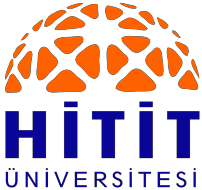 HİTİT ÜNİVERSİTESİGÖREVDEN AYRILMA RAPORUTC KİMLİK NO:…………………………………………………............……..ADI SOYADI:……………………………………………………...….……..ÜNVANI:………………………………………………………………..GÖREVDEN AYRILMA TARİHİ:………………………………………………...……….……..GÖREVDEN AYRILMA SEBEBİ:………………………………………………………………..Teslim Eden(Görevden Ayrılan).…/.…/…. Teslim Alan(Birim Yöneticisi)..../…./….